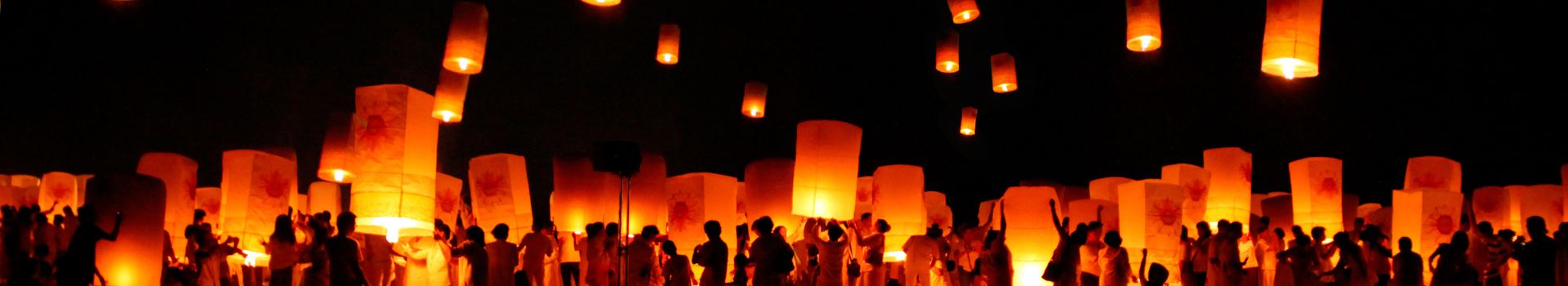 ITINERARIO DE VIAJE:Día 1, 11 / Nov / 2024, BangkokLlegada al aeropuerto de Bangkok donde los espera su guía de habla hispana y traslado al hotel. Tiempo libre hasta el check-in en el hotel según disponibilidad (normalmente las habitaciones están disponibles a partir de las 15.00h). Alojamiento en hotel Día 2, 12 / Nov / 2024, BangkokDesayuno. Visita a tres de los templos budistas más inusuales empezando por Wat Traimit. Situado en el extremo de Chinatown, en Yaowarat Road, cerca de la estación de tren Hualampong, Wat Traimit alberga el Buda de oro macizo más grande del mundo, midiendo casi cinco metros de altura con un peso de cinco toneladas y media. Luego, la excursión continuará hacia WatPho, el templo más grande de Bangkok, el templo del enorme Buda reclinado y los Chedis de los Reyes. Este se encuentra detrás del Templo del Buda. Es uno de los mayores templos de la ciudad y famoso por su gigantesco Buda reclinado que mide 46 metros de largo y está cubierto de oro. A continuación, visitará el Palacio Real, que es, sin duda, el monumento más famoso de la ciudad. Construido en 1782, y por 150 años la casa del rey de Tailandia, la corte real y la sede administrativa del gobierno, el Gran Palacio de Bangkok es un edificio antiguo que continúa impresionando a sus visitantes con su hermosa arquitectura y detalles. Dentro del complejo, se encuentra Wat Phra Kaew o el Templo del Buda Esmeralda (oficialmente conocido como WatPhra Sri Rattana Satsadaram), considerado como el templo budista más importante de Tailandia, consagra la imagen de un muy reverenciado Buda meticulosamente tallado en un solo bloque de jade. Cena en el restaurante panorámico The Scarlet Pullman Hotel G. Regreso al hotelDía 3, 13 / Nov / 2024 BangkokDesayuno, Encuentro con el guía en la recepción de su hotel y traslado a 80 km al sudoeste de la ciudad para visitar el famoso mercado del tren. ¡Observe como al acercarse el tren al mercado los comerciantes repliegan sus puestos de ventas para permitir al tren cruzar por el medio del mercado! Una vez finalizada la visita, nos dirigiremos al mercado flotante de Damnoen Saduak. Allí tomaremos una barca para navegar por los canales hasta llegar al mercado y observar cómo se comercia con fruta, verduras, etc. Al acabar la excursión regresaremos al hotel. Regreso al hotelDía 4, 14 / Nov / 2024 Bangkok – Chiang MaiDesayuno. Traslado al aeropuerto de Bangkok para conectar con el vuelo a hacia Chiang Mai. Llegada al aeropuerto de Chiang Mai y traslado al hotel.Día 5, 15 / Nov / 2024 Chiang MaiDesayuno. Hoy visitaremos los templos más interesantes de Chiang Mai. Comenzaremos en el Templo del Buda León, Wat Phra Singh, el más visitado de la ciudad. Fue construido en 1345 y es uno de los ejemplos más destacados de la arquitectura Lanna. Epicentro de las festividades del Songkran para los fieles budistas. Nos dirigiremos a Wat Chedi Luang, construido hace 600 años alrededor de un chedi de estilo Lanna parcialmente en ruinas y que data de 1441. Se cree que fue una de las estructuras más altas de la antigua Chiang Mai. Continuaremos hacia Wat Chiang Man, el templo más antiguo de la ciudad construido por el rey Mangrai, Wat Suang Dok que alberga los restos de muchas generaciones de la Familia Real de Chiang Mai, y Wat Jet Yot. Visita opcional a Wat 	Doi Suthep, un templo magníficamente ubicado en la cima de una montaña boscosa de 1000 metros de altura. Este templo sagrado ofrece una vista espectacular de la ciudad, así como una amplia variedad de imágenes y frescos. Regreso al hotel y breve descanso. A la hora acordada pondremos rumbo a nuestra noche más esperada del viaje, la fiesta de los faroles. Prepárate para una noche inolvidable con muchas luces, baile y comida típica. Al finalizar el festival regreso al hotel y descanso. Regreso al hotelDía 6, 16 / Nov / 2024 Chiang MaiDesayuno, nos dirigiremos al santuario de elefantes para conocer sobre estos animales y realizar diversas actividades, entre ellas alimentación y baño, una experiencia inolvidable.Día 7, 17 / Nov / 2024 Chiang Mai Desayuno. Día libre. Traslado al aeropuerto para tomar el vuelo hacia Bangkok, donde se alojarán una noche másDía 8, 19 / Nov / 2024 Chiang Mai  Día libre. Traslado al aeropuerto para tomar el vuelo a su próximo destino.Fin de los servicios. HOTELES PREVISTOS O SIMILARES:Notas Todas las clasificaciones de los hoteles están determinadas de acuerdo con las autoridades locales.Horario de entrada: 15:00 Horario de salida: 11:00 o 12:00PRECIO POR PERSONA EN USD:EL PRECIO INCLUYE:03 noches de alojamiento en Bangkok03 noches de alojamiento en Chiang Mai 6 desayunos y 1 cena Traslados, visitas y excursiones con guía de habla hispana en Bangkok y Chiang MaiEntradas a los sitios de interés durante las visitas y excursiones.Impuestos habitaciones, VAT y manejo de equipaje.Vuelo Bangkok – Chiang Mai – BangkokNoche adicional en Bangkok día 8EL PRECIO NO INCLUYE:Boleto de avión México – Bangkok – Chiang Mai – MéxicoGastos de índole personal como bebidas, extras, regalos, lavandería en hoteles, etc.Otros tours y alimentos no mencionados en el programa.Propinas a guías y conductoresNOTAS IMPORTANTES:Tarifas expresadas por persona, en dólares americanos pagaderos en moneda nacional al tipo de cambio del día de su pago indicado por Tourmundial, sujetas a cambios sin previo aviso y a disponibilidad al momento de reservar.Niños de más de 12 años: Cargo como precio de adulto. Niños de 2-12 años: Contarán con un precio especial si se usa una cama extra en la habitación de sus padres. Un máximo de 2 niños entre 2 -12 años que comparten habitación con 2 padres, y obtendrán una cama supletoria. Dependiendo de la política del hotel, sólo puede haber una cama supletoria para los niños. Los niños que han cumplido los 12 años durante el tour no tienen derecho al descuento.1 niño + 1 adulto compartiendo una habitación o 2 niños en una habitación separada no tendrán descuento para niños.Niños de 1-2 años: Gratuidad en el caso de compartir habitación con sus padres.AVISO DE PRIVACIDAD:En cumplimiento por lo dispuesto en el artículo 15 de la Ley Federal de Protección de datos Personales en Posesión de los Particulares (LFPDPPP), le informamos que sus datos personales que llegase a proporcionar de manera libre y voluntaria a través de este o cualquier otro medio estarán sujetos a las disposiciones del Aviso de Privacidad de Tourmundial el cual puede ser consultado en el sitio web: www.tourmundial.mxVIGENCIA DEL 11 al 17 DE NOVIEMBRE DE 2024El presente documento es de carácter informativo , más no una confirmación                            FESTIVAL DE LINTERNAS EN BANGKOKVisitando:           Bangkok – Chiang Mai – BangkokSalidas:	              Única 11 noviembre 20224Duración:	 07 días / 06 noches Alimentos:          6 desayunos, 1 cenaCiudadPrimera Primera Superior BangkokHilton Garden Inn BangkokPullman Bangkok Hotel GChiang MaiTravelodge NimmanTravelodge NimmanCategoría: PrimeraCategoría: PrimeraCategoría: PrimeraCategoría: PrimeraSalidas: Diarias Servicio regular SGLDBLCHD 2-12 AÑOS11/Nov/24USD 2,487USD 2,043USD 1,690Categoría: Primera Superior Categoría: Primera Superior Categoría: Primera Superior Categoría: Primera Superior Salidas: Diarias Servicio regularSGLDBLCHD 2-12 AÑOS11/Nov/24USD 2,751USD 2,154USD 1,786POLÍTICAS DE CANCELACIÓNMás de 35 días antes de la fecha de salida del pasajero: Sin gastos de cancelación Entre 35 y 25 días antes de la fecha de salida del pasajero: 30% del total de la reservaciónEntre 25 y 10 días antes de la fecha de salida del pasajero: 50% del total de la reservaciónMenos de 9 días antes de la fecha de salida del pasajero o NO SHOW : 100% del total de la reservación*Una vez emitidos los boletos aéreos son:NO reembolsables, NO endosables, NO permiten cambio de fecha y/o nombre*